坯坯豬─2019全國生肖陶藝競賽展 徵件簡章一、主旨：為迎接新年度，推廣並鼓勵全國青少年學生陶藝創作，舉辦年度生肖主題陶藝競賽。二、辦理單位：（一）主辦單位：新北市政府　（二）承辦單位：新北市政府文化局、新北市立鶯歌陶瓷博物館三、徵件組別：國小低中年級組（1～4年級）、國小高年級組（5～6年級）、國中組、高中職組四、徵件內容：（一）以「豬」為主題。（二）材料須以陶瓷為主要媒材，坯體與釉藥皆需燒製完成（不接受紙黏土等未經燒製之材質代替陶瓷）。作品若由多個配件組成或作品站立不穩時，請自行加底板固定，以免損傷或遺失。作品單邊尺寸(含底座及組裝完成)不得超過40公分。五、參賽資格：全國之國小、國中及高中職在校學生，每人限報名1件，限個人創作，不接受集體創作。六、評審重點：主題表現、構思創意、成形創意及完整度。將參酌各年齡層能力調整，由評審委員討論訂定。七、獎項內容：（一）特優（至多30名）：獎狀、圖書禮券1000元。　　（四）獲獎者之作品將拍攝數位影像於本館網站呈現。（二）佳作（至多40名）：獎狀、圖書禮券800元。　　 （五）各獎項名額可由評審委員視參賽件數與作品狀況斟酌調整。（三）入選（至多50名）：獎狀、圖書禮券500元。八、本簡章及報名表可影印，或至本館網站下載。九、競賽程序：分初審與複審二階段評審，於初審入選者即可參與展出，並於複審中選出特優及佳作者。（一）初審報名：1. 報名資料：(1)報名表：請詳細填寫每項資料。　(2)作品照片：1-3張照片（4x6）或影像電子檔（300dpi、1~2MB、jpg格式），紙本郵寄者若欲提供影像電子檔，請燒錄至光碟一同寄送，恕不接受隨身碟等其它方式）。2. 報名期限：2018/09/01至09/30止。3. 報名方式：(1)紙本郵寄：將報名資料於報名期限前掛號郵寄（以郵戳為憑）至本館。封面註明：「坯坯豬─2019全國生肖陶藝競賽展 報名資料」。(2)電子郵件報名：下載報名表，並於報名期限前傳送至ntpc60508@ntpc.gov.tw。主旨註明：「坯坯豬─2019全國生肖陶藝競賽展　報名資料」。收到報名確認信後始為報名成功，如未收到回信，煩請致電確認。（二）初審：以書面資料由評審進行初審，選出入選者。（三）複審送件：1. 送件內容：通過入選者，將作品原件送本館進行複審。（送件作品請務必與報名表所列資料相符，若有不符者，評審可視情況取消入選資格。）2. 送件時間：2018/11/2(五)～11/5(一)  9:30∼12:00，13:00∼16:30。3. 送件方式：親自送件或宅配至本館，相關費用請自理。（請小心包裝，如有破損，承辦單位不負賠償之責）（四）複審：以作品原件由評審進行複審，選出得獎獎項。（五）參展作品退件：1. 退件方式：親自取件或宅配，相關費用自理。（宅配係委由一般貨運公司以貨到付款方式遞送，運送所產生之風險需自行承擔，承辦單位不負賠償及修復之責）2. 親自取件時間：2019/3/22 (五)～3/24(日) 9:30∼12:00，13:00∼16:30。請自備包裝材料。十、評審結果公布：（一）初審結果：2018/10/30(二)於本館網站公布初審入選名單。（二）複審結果：2018/11/20(二)於本館網站公布複審得獎名單。十一、參賽須知：（一）陶博館對入圍作品保有研究、攝影、印製出版品、開發紀念品、宣傳等教育與推廣之權利。（二）凡報名參賽者，視同遵循本簡章各項規定。本簡章如有未盡事宜，得由承辦單位審議後修正公布。（三）請參賽學校惠予送件老師公假排代，以辦理本競賽收、退件事宜。（四）指導老師敘獎：獲入選以上之作品，承辦單位將行文參賽學校所屬縣市之教育局（處），建議敘獎事宜。十二、展覽及活動訊息（暫定）：（一）展覽期間：2018/12/14(五)～2019/3/17(日)。（二）展覽地點：新北市立鶯歌陶瓷博物館 1樓陽光特展室。（三）頒獎典禮：確定日期另行通知。十三、聯絡及送件資訊：新北市立鶯歌陶瓷博物館  典藏展示組地址：新北市鶯歌區文化路200號　電話：02-86772727  傳真：02-86774034坯坯豬─2019全國生肖陶藝競賽展報名表參加組別：□國小低中年級組（1～4年級）□國小高年級組（5～6年級）□國中組  □高中職組    ※個資保護聲明：本報名表資料僅使用於本屆全國生肖陶藝競賽展，期限自報名表遞交日至作品退件日止，本館將遵守「個人資料保護法」之規定妥善保護參賽者個人資料，不會將資料提供予第三人或挪為他用。創作心得分享區歡迎參賽同學、家長或指導老師，寫下本件作品創作過程中的心情、想法或趣事與我們分享。若作品入選，將有機會把這件作品的故事分享給大家喔！（本心得內容不列入作品評審）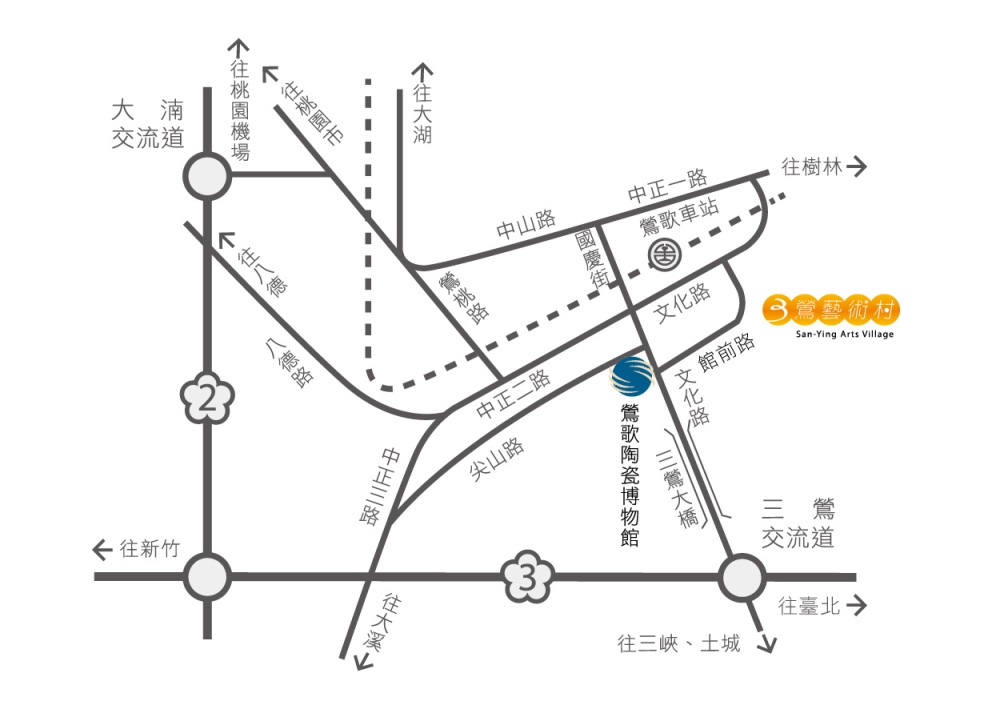 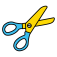 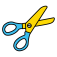 學生姓名學生姓名學生姓名性別□男       □女作品名稱作品名稱作品名稱學校名稱學校名稱學校名稱(學校完整名稱)(學校完整名稱)班級                      科　                        年　           班作品尺寸作品尺寸作品尺寸     長×       寬×      高 cm    作品單邊尺寸(含底座及組裝完成)不得超過40公分     長×       寬×      高 cm    作品單邊尺寸(含底座及組裝完成)不得超過40公分     長×       寬×      高 cm    作品單邊尺寸(含底座及組裝完成)不得超過40公分     長×       寬×      高 cm    作品單邊尺寸(含底座及組裝完成)不得超過40公分組 件 數組 件 數組 件 數□ 單件（含底版固定多個配件組合，或已燒製成整件）□ 組件，共計________單件□ 單件（含底版固定多個配件組合，或已燒製成整件）□ 組件，共計________單件□ 單件（含底版固定多個配件組合，或已燒製成整件）□ 組件，共計________單件□ 單件（含底版固定多個配件組合，或已燒製成整件）□ 組件，共計________單件作品介紹（50字內簡述）：作品介紹（50字內簡述）：作品介紹（50字內簡述）：作品介紹（50字內簡述）：作品介紹（50字內簡述）：作品介紹（50字內簡述）：作品介紹（50字內簡述）：作品照片浮貼膠黏處（請浮貼影像清晰之照片）（另提供影像電子檔者，請於檔名標示作品名稱）(作者填寫─作品狀況：□完好 □曾斷裂再黏合，請註明部位：　　　　　　                     ）作品照片浮貼膠黏處（請浮貼影像清晰之照片）（另提供影像電子檔者，請於檔名標示作品名稱）(作者填寫─作品狀況：□完好 □曾斷裂再黏合，請註明部位：　　　　　　                     ）作品照片浮貼膠黏處（請浮貼影像清晰之照片）（另提供影像電子檔者，請於檔名標示作品名稱）(作者填寫─作品狀況：□完好 □曾斷裂再黏合，請註明部位：　　　　　　                     ）作品照片浮貼膠黏處（請浮貼影像清晰之照片）（另提供影像電子檔者，請於檔名標示作品名稱）(作者填寫─作品狀況：□完好 □曾斷裂再黏合，請註明部位：　　　　　　                     ）作品照片浮貼膠黏處（請浮貼影像清晰之照片）（另提供影像電子檔者，請於檔名標示作品名稱）(作者填寫─作品狀況：□完好 □曾斷裂再黏合，請註明部位：　　　　　　                     ）作品照片浮貼膠黏處（請浮貼影像清晰之照片）（另提供影像電子檔者，請於檔名標示作品名稱）(作者填寫─作品狀況：□完好 □曾斷裂再黏合，請註明部位：　　　　　　                     ）作品照片浮貼膠黏處（請浮貼影像清晰之照片）（另提供影像電子檔者，請於檔名標示作品名稱）(作者填寫─作品狀況：□完好 □曾斷裂再黏合，請註明部位：　　　　　　                     ）聯絡資訊指導老師所屬單位：姓名：所屬單位：姓名：所屬單位：姓名：市內電話：(　 )行動電話：市內電話：(　 )行動電話：聯絡資訊指導老師聯絡地址：□□□聯絡地址：□□□聯絡地址：□□□聯絡地址：□□□聯絡地址：□□□聯絡資訊學生家長姓名： 　　　　關係：姓名： 　　　　關係：姓名： 　　　　關係：市內電話：(　 )行動電話：市內電話：(　 )行動電話：聯絡資訊學生家長聯絡地址：□□□聯絡地址：□□□聯絡地址：□□□聯絡地址：□□□聯絡地址：□□□聯絡資訊競賽相關事宜，優先聯絡人：□指導老師 □學生家長競賽相關事宜，優先聯絡人：□指導老師 □學生家長競賽相關事宜，優先聯絡人：□指導老師 □學生家長競賽相關事宜，優先聯絡人：□指導老師 □學生家長競賽相關事宜，優先聯絡人：□指導老師 □學生家長競賽相關事宜，優先聯絡人：□指導老師 □學生家長入選作品退件方式入選作品退件方式□親領  2019/3/22(五)～3/24(日) 9:30∼12:00，13:00∼16:30□親領  2019/3/22(五)～3/24(日) 9:30∼12:00，13:00∼16:30□親領  2019/3/22(五)～3/24(日) 9:30∼12:00，13:00∼16:30□親領  2019/3/22(五)～3/24(日) 9:30∼12:00，13:00∼16:30□親領  2019/3/22(五)～3/24(日) 9:30∼12:00，13:00∼16:30入選作品退件方式入選作品退件方式□宅配□宅配收件人：□指導老師　□學生家長收件地址：□同上　□其他：收件人：□指導老師　□學生家長收件地址：□同上　□其他：收件人：□指導老師　□學生家長收件地址：□同上　□其他：學生姓名作品名稱分享者姓名與參賽者關係□本人　□家長　□指導老師心得：心得：心得：心得：